Skvělá sezóna Kateřiny Berouškové Studentka 5. ročníku Fakulty ekonomické Kateřina Beroušková je běžkyně na lyžích. A ne ledajaká. Je to reprezentantka České republiky a po letošní zimní sezóně můžeme říct, že nejlepší z Čech. Loni se poprvé probojovalo do národního výběru a letos už patřila k jeho oporám. Vyhrála s přehledem Český pohár, stal se trojnásobnou mistryní ČR, naposledy na 30 km. A hlavně velmi úspěšně bojovala na vrcholné akci této sezóny – Mistrovství světa v Lahti. Na všech tratích ve kterých startovala dojela jako nejlepší Češka a vždy se probojovala do elitní třicítky, když nechávala za sebou i staronovou reprezentantku Kateřinu Smutnou. Za všechny letošní výkony Kateřině gratulujeme a přejeme další síly na dokončení studia na FEK a na příští rok. Rok olympijský.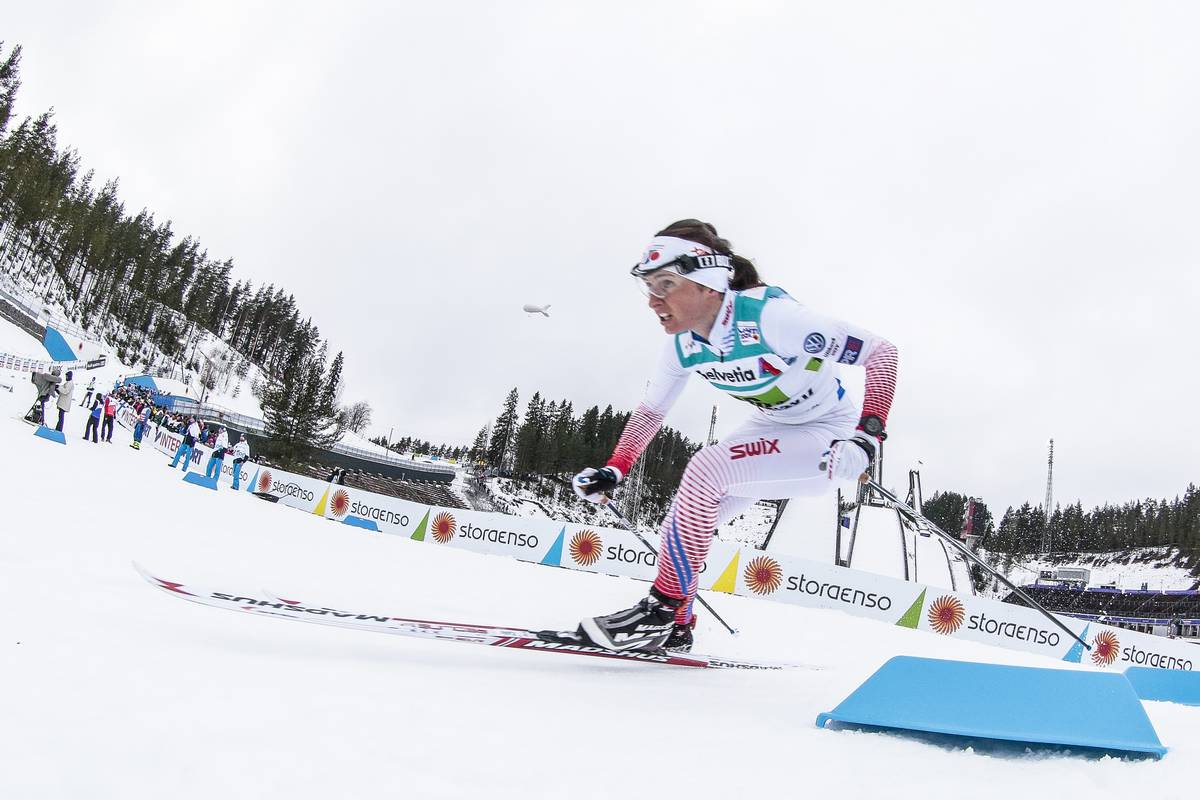 